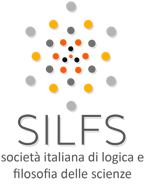 Domandada di partecipazione al  BANDO PER L’ATTRIBUZIONE DI  n. 4 BORSE PER LA PARTECIPAZIONE ALLA “SCUOLA ESTIVA DI LOGICA”,Gargnano, 26 agosto – 1 settembre 2018Cognome……………………………	Nome…………………………Recapito postale…………………………….		Telefono………………………E-mail…Data di nascita……………………Posizione attuale (è possibile dare più risposte)   	Laureato/a in ………………(specificare se laurea triennale, magistrale o altro),       	presso l’Università……………………..,   a.a……………, votazione……………..                    	Titolo della  tesi:  Attualmente iscritto al corso di laurea … … (specificare corso di laurea, università e, se laureando in logica, il titolo tesi) Dottorando specificare corso di dottorato, università e curriculum  Assegnista specificare settore scientifico-disciplinare e università  Altro…………..(specificare)  Non  laureato/a	Esami di corsi con contenuto logico o affine alla logica: n° …corso, numero di  crediti, docente, votazione corso, numero di  crediti, docente, votazione corso, numero di  crediti, docente, votazione 	……PubblicazioniAltro (indicare eventuali ulteriori  titoli  che si ritengono utili ai fini della valutazione):